Request for Review Form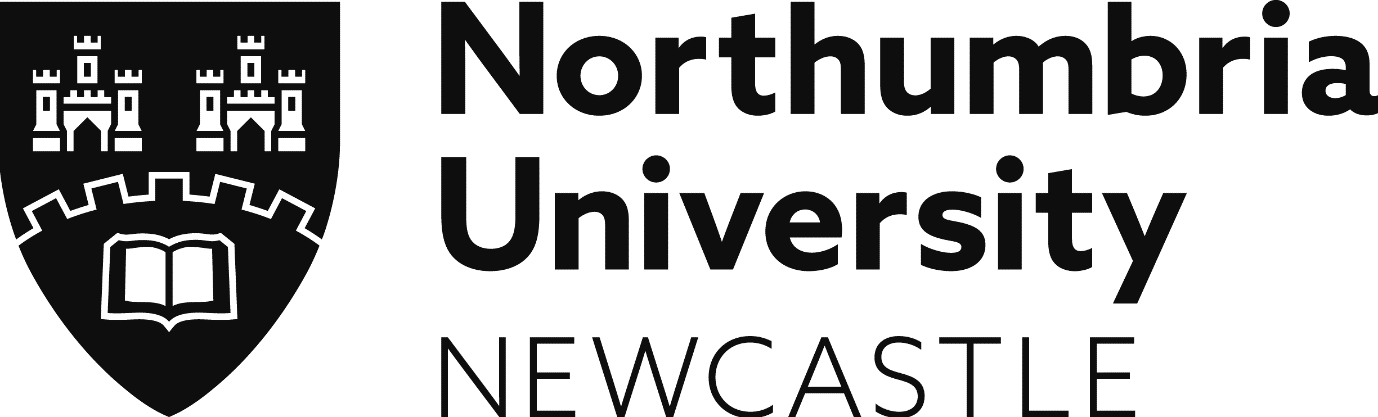 This form is to be completed in support of your request for a review of a Formal Stage 2 decision taken by the University. Please consult Appendix G of the Handbook of Student Regulations for further guidance about submitting a request for review.Requests for review normally need to be submitted within 10 working days of receiving a Stage 2 decision from the University. I am submitting my request for a review within 10 working daysI am submitting my request for a review after the 10 working days 
because: Please note that you may only request a review on the basis of one or both of the grounds below. Please indicate on which ground(s) you are requesting a review:correct procedures were not followed by the University in the consideration of the case at Stage 2 and this significantly affected the outcome                                     
    	           there is new information that could not be provided earlier, and this significantly affects the outcome  Please do not repeat the information you supplied in support of your case at Stage 2. Please indicate why you feel you have grounds for a review:The correct procedure/s was not followed in the following way(s):
This had the following significant effect on the Stage 2 decisions because:
The new information could not have been provided earlier because:
Please note, that if a valid reason is not provided for not providing the information earlier, the information and evidence will be considered no further.
This new information has the following significant effect on the Stage 2 decisionPlease attach any documentary evidence you have to support your arguments. This supporting evidence must be authentic and map onto the relevant time-period. If we reasonably believe that the evidence supplied by you is not authentic, it may be referred to the Academic Misconduct or Student Disciplinary Procedure for further investigation.I hereby consent for any sensitive/confidential personal data, such as counselling records, held by the University to be made available to the Student Appeals and Complaints Officer for use as evidence or supporting documentation as appropriate.I understand that as part of the investigation into my request for review, the Student Appeals and Complaints Office may be required to share this information with other University staff on a need-to-know basis.I declare that, to the best of my knowledge, all of the information I have supplied is true, accurate and complete. I give my consent for information in this form and attached documents, and personal data held elsewhere within the University to be shared with relevant members of University staff on a need-to-know basis for the purpose of investigating my appeal.I confirm that this signature is of the student making this appealIf you would like this document in an alternative format, please contact the Student Appeals and Complaints Officer: studentappealsandcomplaints@northumbria.ac.uk For further procedural explanation of the appeals process, contact:For advice or assistance in completing this form, or with any other aspect of the appeals process, contact:Please include the following when you submit your request for review:	a supporting letter (optional)	a copy of your Stage 2 decision letter or email	all evidence which supports your request for reviewPlease submit your request for review: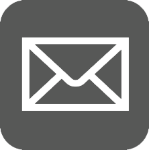 Full nameStudent numberFacultyCourse nameContact phone numberContact e-mail addressStage 2 decision regulationDate Stage 2 decision receivedDo you have any accessibility requirements that we need to consider for you to engage with the Request for Review Procedure?   Yes      No   If yes, please detail your requested requirements belowDo you have any accessibility requirements that we need to consider for you to engage with the Request for Review Procedure?   Yes      No   If yes, please detail your requested requirements belowDo you have any accessibility requirements that we need to consider for you to engage with the Request for Review Procedure?   Yes      No   If yes, please detail your requested requirements belowDo you have any accessibility requirements that we need to consider for you to engage with the Request for Review Procedure?   Yes      No   If yes, please detail your requested requirements belowSignatureDate